 	PATIENT-HANDLING SAFETY OBSERVATION CHECKLIST	DISCUSSION AND TIMELocation:	Patient’s CLOF:Print name:	Date: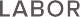 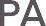 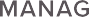 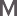 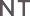 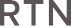 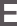 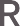 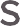 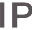 Developed by the San Diego 2 North/South Medical-Surgical UBT and Workplace Safety department	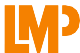  	PATIENT-HANDLING SAFETY OBSERVATION CHECKLIST	DISCUSSION AND TIMELocation:	Patient’s CLOF:Print name:	Date: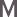 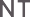 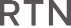 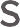 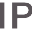 Developed by the San Diego 2 North/South Medical-Surgical UBT and Workplace Safety departmentSAFEUNSAFEN/A1. Performed egress test prior to mobilizing patient.[	][	][	]2. Check to see what equipment the label (if any) specifies.[	][	][	]3. Pathways clear of trip hazards.[	][	][	]4. Minimum of 3-4 staff for CLOF 1, 2, or 3, repositioning and/or lateral transfers.[	][	][	]5. Proper lift equipment or HoverMatt used.[	][	][	]6. Working in the “strike zone.”[	][	][	]7. Rails dropped when tending to patient.[	][	][	]8. Encourage patient participation.[	][	][	]SAFEUNSAFEN/A1. Performed egress test prior to mobilizing patient.[	][	][	]2. Check to see what equipment the label (if any) specifies.[	][	][	]3. Pathways clear of trip hazards.[	][	][	]4. Minimum of 3-4 staff for CLOF 1, 2, or 3, repositioning and/or lateral transfers.[	][	][	]5. Proper lift equipment or HoverMatt used.[	][	][	]6. Working in the “strike zone.”[	][	][	]7. Rails dropped when tending to patient.[	][	][	]8. Encourage patient participation.[	][	][	]